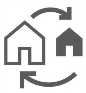 
Ændring af ønsker Ønskerne er gældende for permanent bolig    prioritet:________________________________________________________prioritet:________________________________________________________prioritet:________________________________________________________prioritet:________________________________________________________Ændring af ønsker Ønskerne er gældende for genhusningsbolig    prioritet:________________________________________________________prioritet:________________________________________________________prioritet:________________________________________________________

Dato: _____________	Underskrift: ______________________________Navn: ___________________Adresse: _________________Postnr.: __________________DAB mrk.	ASG-2021-04428	1705
E-mail	genhusning@dabbolig.dk Direkte tlf.	77 32 00 45
Dato	